Personalized Interventions Plan for GTThe CogAT generates an Ability Profile to summarize how each student learns, excels and/or struggles based on their areas of strengths.  Examine your student lists to determine HOW your student qualified to be in your class.What are their areas of strength? CogAT Profile ReportDo they have relative weakness in outlier scores?  (look for C or E coding in their Ability Profiles)BE INTENTIONAL with the data: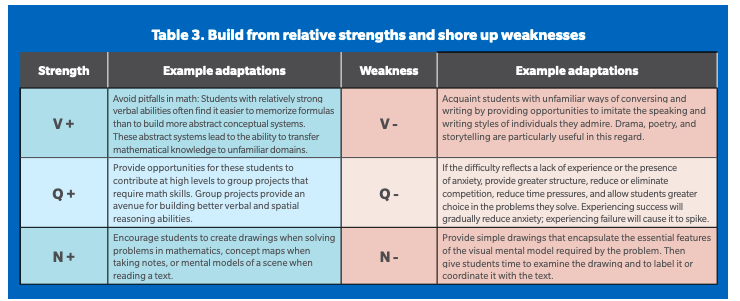 My observations as related to these scores:Starting Point of Intervention Options: ALPS/Richardson ISD 2022 WORK IN PROGRESSStudent NameCogAT ScoresAbility Profile____ V   ____Q    ____NVStrengths WeaknessesDomainSTRENGTH AREAWEAKNESS AREADepth & ComplexityVSocratic Seminar, Debate, philosophical chairs, podcasting,  Fish bowl, Socratic Seminar (with word banks), role play, storytelling, monologues, readers theater, philosophical chairs (with talking chips)Big IdeaLODMultiple PerspectivesDetailsQSurveys & GraphsDataComputer based activities/productsRed Ink it (Find the error)TrendsChanges over timeDetailsNVGraphic Presentations - charts, sketchbook notes, timelines, diagrams, flow charts, maps, venn diagrams, concentric circles, mind mapsMixed media productsPodcasting, PSAsFoldablesInteractive notebooksGraphic organizersRulesAcross the DisciplinesEthicsChanges over timeUnanswered questions(J Taylor Graphic Organizers)